Guía MatemáticaPie 5° BásicoSemana 15 de junio 2020Propiedades de la multiplicaciónConmutativa y distributiva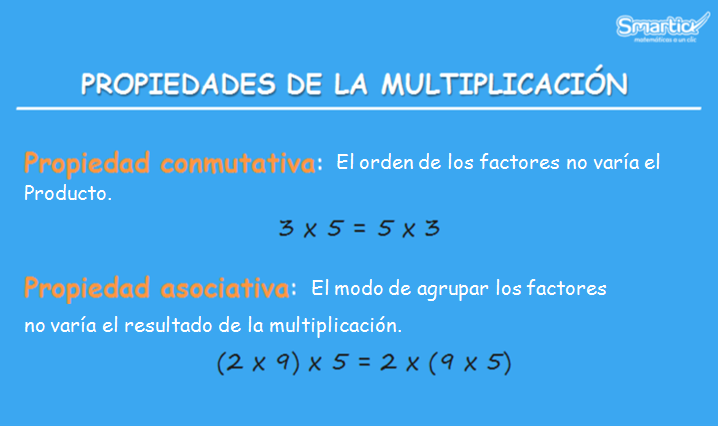 Propiedad Conmutativa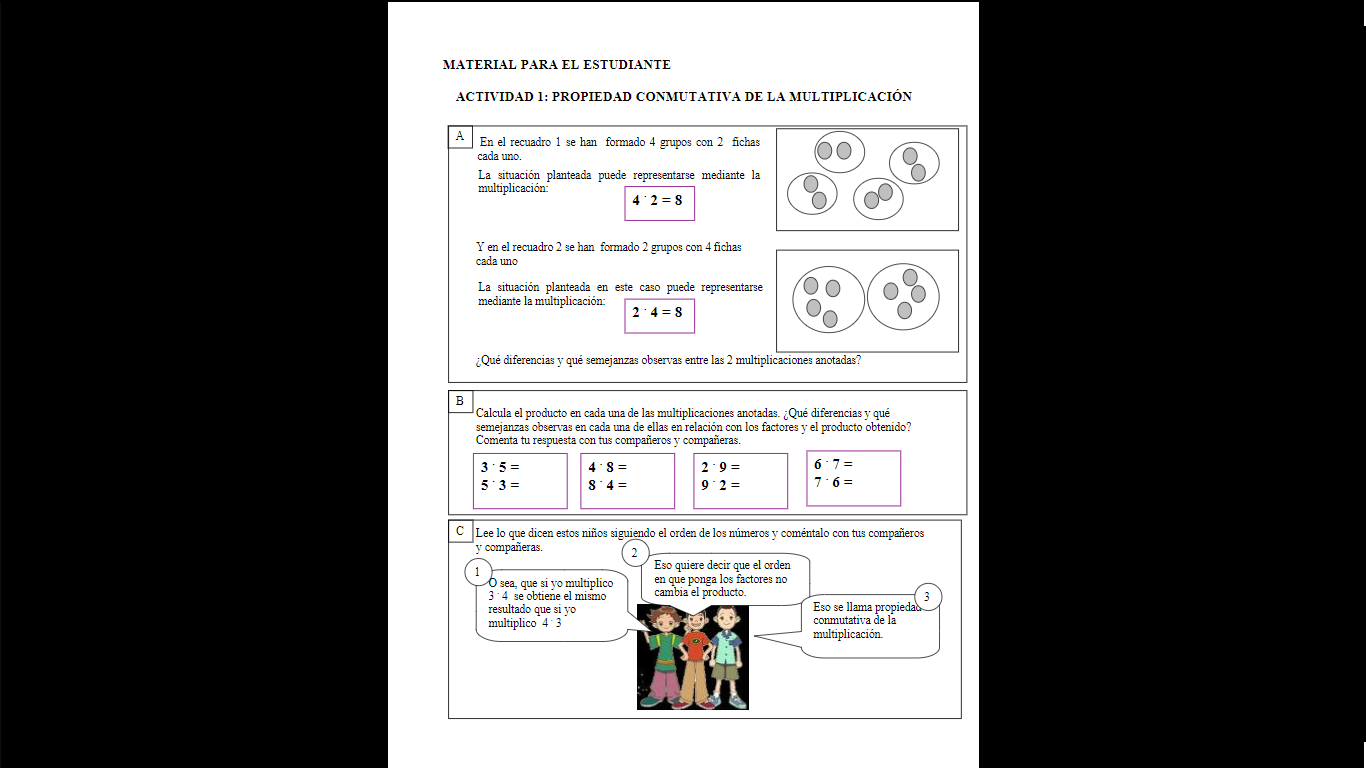 Propiedad asociativa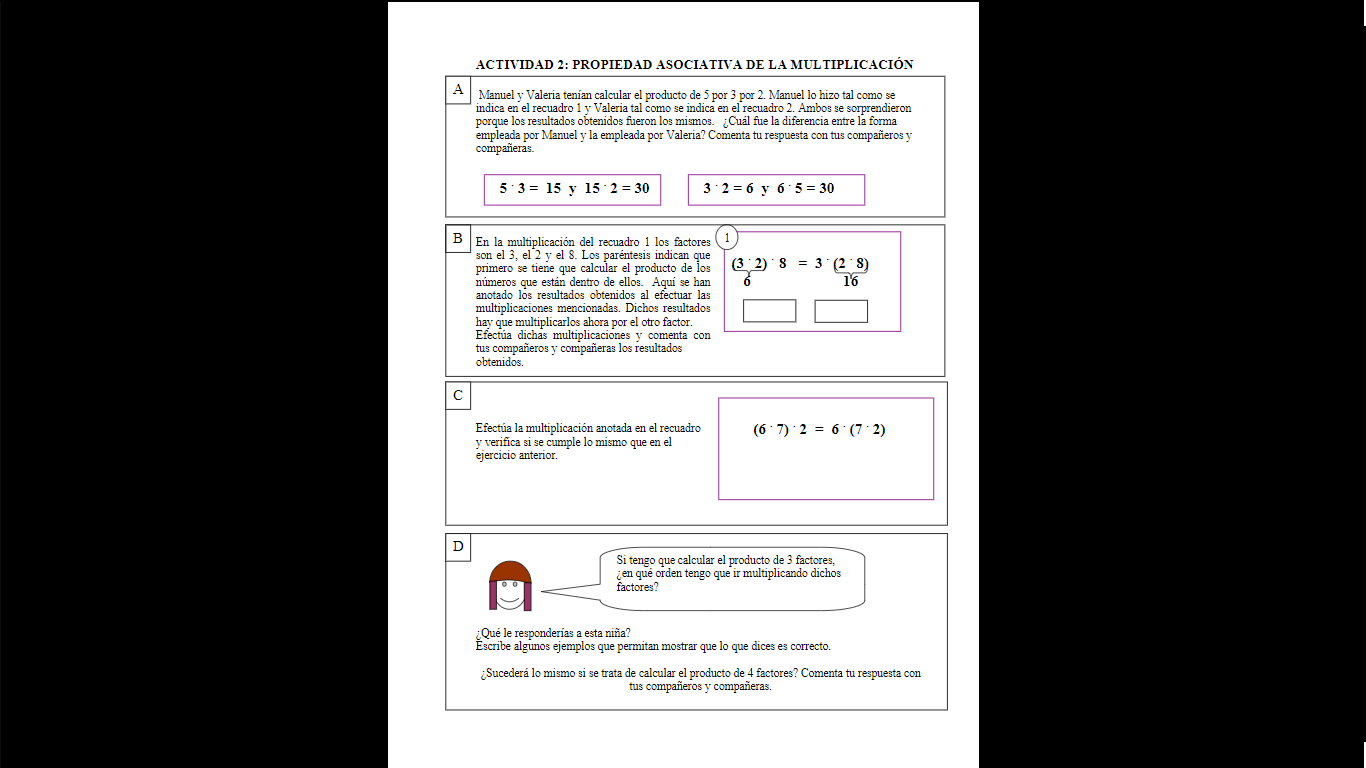 